Les Grands DignitairesDe la Confrérie de la Fouasse du Vignoble NantaisSeront honorésDe votre présence à notre 11ème ChapitreProgramme9 h Accueil des Confrères et Confréries amiesAutour d’un buffet au Château de RochefortRue de la Garenne 44690 La Haye Fouassière10 h Visite et histoire du Château commenté par le propriétaire Guillaume de Rosnay11 h 30 Intronisation du 11ème Chapitre13 h Repas Gastronomique à l’Espace Bellevue à La Haye Fouassière MenuPréparé par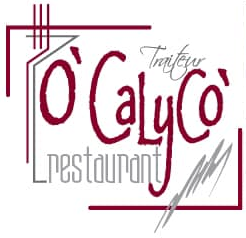 Amuses bouchesCassolette de St JacquesSur son lit de poireauxFilet de sandre au beurre blancMille feuille de légumesGrenadin de veauEt sa garniture de sous-boisDélice mangue framboise sur son lit de panacottaCafé